Информационно-экспериментальный проект «Господин Лук»Портфолио информационно-экспериментального проекта «Господин Лук»Руководитель проекта: Титова марина Викторовна МБДОУ « детский сад «Лесная поляна».Участники проекта:Дети, родители, педагог старшей группы.Паспорт проектаТип проектаПо доминирующей в проекте деятельности: Информационный.По содержанию: Обучающий.По числу участников проекта: групповой (15-21 человек, все желающие).По времени проведения: средней продолжительности (2-3 недели).По характеру контактов: ребенок и семья, в рамках ДОУ.По характеру участия ребенка в проекте: участник от зарождения идеи до получения результата.Состав проектной группы:Руководитель проекта - воспитатель.Дети и родители старшей группы.Цель проекта:Расширять знания детей и родителей о видах и свойствах лукаЗадачи проекта:1. Познакомить детей и родителей с видами и свойствами лука.2. Вызвать желание детей самим посадить лук и отобразить это в календаре наблюдений, с дальнейшим предоставлением результата.3. Организовать выставку работ «Господин Лук».Календарь наблюдений за прорастанием лукаАктуальность проблемы:При проведении совместной деятельности – посадка лука, все дети проявили желание помочь, посадить самим. Возникла идея реализовать проект «Господин ЛУК», и предложить детям совместно с родителями посадить лук, пронаблюдать как и насколько быстро вырастет он в перо, при этом учесть, что посадка лука на перо может быть выполнена в самом различном виде.Проект включает в себя 3 этапа:Подготовительный этапРазработка стратегии реализации проекта.Подбор материала по теме «Лук. Свойства лука. Народные рецепты лука».Составлен план основного этапа, определены цели и задачи проектной деятельности.Основной этап1. Совместная деятельность – посадка лука «Ракета».2. Наблюдение и зарисовка в календаре наблюдений в условиях группы.3. Совместная деятельность «Чем хорош лук? О пользе лукового семейства», «Лук репчатый».4. Консультация для родителей «Полезные свойства лука», «Чем хорош лук? О пользе лукового семейства», «Лук репчатый. Полезные и целебные (лечебные) свойства лука репчатого. Чем полезен лук. Лечение луком: народные рецепты».5. Посадка лука в домашних условиях.6. Наблюдение и зарисовка в календаре наблюдений в условиях дома.Заключительный этапНОД по теме «Господин лук», отчет о том, что получилось дома (предоставление календаря наблюдений о посадке лука на перо в домашних условиях).Этот проект значим для всех его участников:Дети: получения новых знаний, проявления творческой активности в процессе выполнения продуктов деятельности, привитие любви к чтению произведений с дальнейшим анализом, прочитанного.Педагоги: продолжение освоения метода проектирования – метод организации насыщенной детской деятельности, который дает возможность расширять образовательное пространство, придать ему новые формы, эффективно развивать творческое и познавательное мышление дошкольников.Родители: получают новые знания, расширяют возможности сотрудничества со своими детьми, применяя полученные знания, чтение совместно с ребенком.Предполагаемое распределение ролей в проектной группе:Воспитатель: занимается подбором нужного материала, организует образовательные ситуации (чтение произведений), эффективно развивает творческое и познавательное мышление дошкольников, и привлекает родителей воспитанников для пополнения развивающей среды группы и знаний дошкольников.Дети: участвуют в познавательной деятельности, занимаются наблюдением за прорастанием лука.Родители: совместно с детьми садят и наблюдают за прорастанием лука.Обеспечение проектной деятельностиМетодическое: Консультации по теме проектаПредполагаемый результат проектаДети совместно с родителями провели наблюдение за прорастанием лука, с предоставлением результата своей деятельности в группуЭтапы работы над проектом:Подготовительный этапРазработка стратегии реализации проекта.Подбор материала по теме «Лук. Свойства лука. Народные рецепты лука».Составлен план основного этапа, определены цели и задачи проектной деятельности.Основной этапСовместная деятельность – посадка лука «Ракета».Наблюдение и зарисовка в календаре наблюдений в условиях группы.Совместная деятельность «Чем хорош лук? О пользе лукового семейства», «Лук репчатый».Консультация для родителей «Полезные свойства лука», «Чем хорош лук? О пользе лукового семейства», «Лук репчатый. Полезные и целебные (лечебные) свойства лука репчатого. Чем полезен лук. Лечение луком: народные рецепты».Посадка лука в домашних условиях.Наблюдение и зарисовка в календаре наблюдений в условиях дома.Заключительный этапНОД по теме «Господин лук», отчет о том, что получилось дома (предоставление календаря наблюдений о посадке лука на перо в домашних условиях).Составление портфолио проекта.Предоставление портфолио проекта на КМО педагогов дошкольных учреждений Ергачинского куста «Проектный метод в деятельности дошкольного учреждения».Промежуточный отчет подготовительного этапа проектаПервый этап проектирования – подготовительный, за период данного этапа:Разработали стратегию реализации проекта.Подбор материала по теме «Лук. Свойства лука. Народные рецепты лука».Составлен план основного этапа, определены цели и задачи проектной деятельности.Данный этап реализовывался в течение 3 дней, за истекший срок организовали:Подбор наглядного и информационного материала по теме проекта.Проведена беседа с детьми, на определение актуальности данного проекта.Составлен план основного этапа проектирования.Промежуточный отчет основного этапа проектаДанный этап реализовывался 3 недель, за истекший срок организовали:Для детей: совместную деятельность по темам:1. Посадка лука «Ракета»2. Наблюдение и зарисовка в календаре наблюдений в условиях группы.3. «Чем хорош лук? О пользе лукового семейства», «Лук репчатый».Для родителейКонсультация для родителей «Полезные свойства лука», «Чем хорош лук? О пользе лукового семейства», «Лук репчатый. Полезные и целебные (лечебные) свойства лука репчатого. Чем полезен лук. Лечение луком: народные рецепты».Посадка лука в домашних условиях.Наблюдение и зарисовка в календаре наблюдений в условиях дома Промежуточный отчет заключительного этапа проектаНа заключительном этапе проектирования, который длился 1 день организовали:НОД по теме «Господин лук», отчет о том, что получилось дома (предоставление календаря наблюдений о посадке лука на перо в домашних условиях).?Составление портфолио проекта.Приложение № 1 (Условия проекта)Уважаемые родители!Предлагаем Вам принять участие с Вашими детьми в реализации проекта «Господин ЛУК»Для этого Вам нужно посадить с детьми лук, самым различными способами (в виде ракеты, ежика и т.д.), затем заполнить календарь наблюдений за прорастанием лука вместе с детьми и предоставить результат, который получится, в группу (календарь наблюдений, со всеми зарисовками).В конце проведения наблюдений за прорастанием лука, мы совместно с детьми посмотрим, у кого что получилось, и кто как ухаживал, у кого быстрее пророс лук.Проект рассчитан на три недели, в течение двух недель проходит наблюдение в домашних условиях и в условиях детского сада, а одной недели проходит совместная деятельность до посадки лука и после посадки. (15 марта – 5 апреля 2012 г.)Целью проекта является: привлечение детей к самостоятельной посадке лука, уходу за ним, с дальнейшим предоставлением результата своей деятельности.Приложение № 2Фиксация результатов.Календарь наблюдений за прорастанием лука.Приложение № 3Консультации по теме проекта - находятся в архиве вместе с занятием.Результат проектаРассматривая, выполненные работы с детьми, сделали вывод, лук прорастает у каждого по своему, все зависит от того как за ним ухаживать, поливать, он может расти в воде, может расти в «аквариуме», может расти один и целой семейкой, а также в виде ракеты (но многое зависит и от качества земли в которую сажают лук).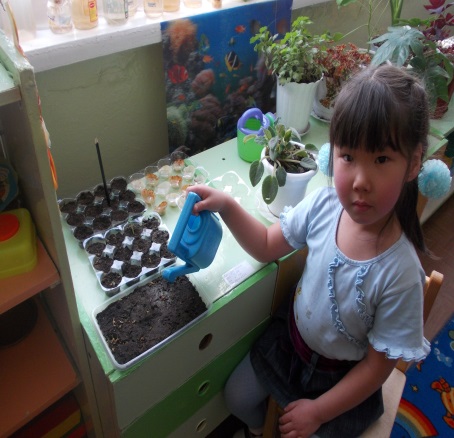 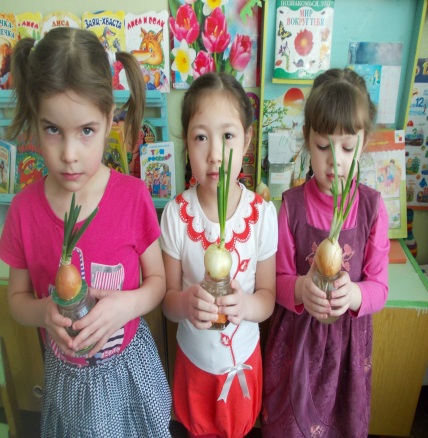 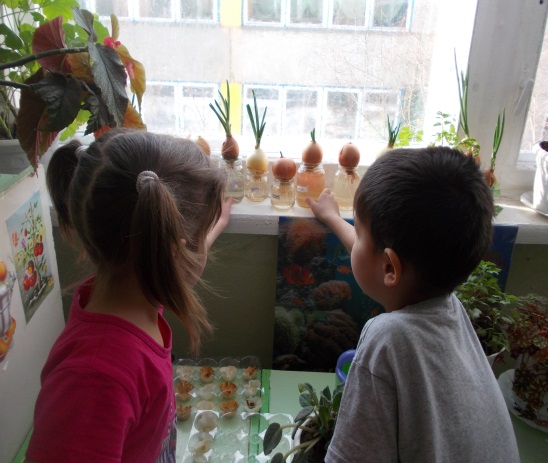 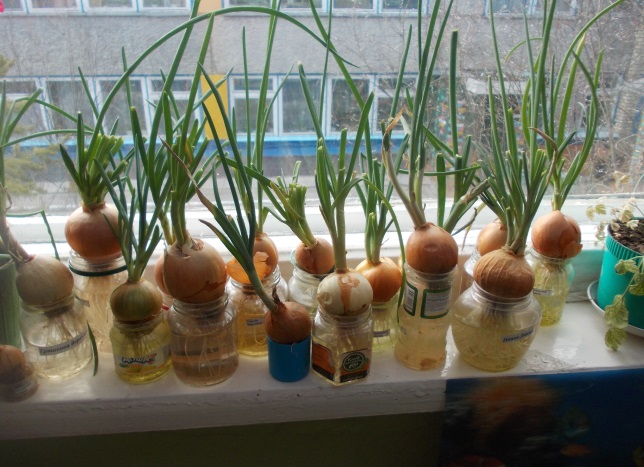 